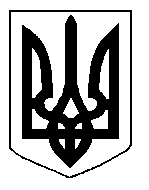 БІЛОЦЕРКІВСЬКА МІСЬКА РАДА	КИЇВСЬКОЇ ОБЛАСТІ	Р І Ш Е Н Н Я
від  25 жовтня  2018 року                                                                        № 2971-59-VIIПро надання дозволу на розроблення  технічної документації із землеустрою  щодо встановлення  (відновлення) меж земельної ділянки в натурі (на місцевості) громадянину Бондаренку Миколі ФедоровичуРозглянувши звернення постійної комісії з питань земельних відносин та земельного кадастру, планування території, будівництва, архітектури, охорони пам’яток, історичного середовища та благоустрою до міського голови від 26 вересня 2018 року №414/2-17, протокол постійної комісії з питань  земельних відносин та земельного кадастру, планування території, будівництва, архітектури, охорони пам’яток, історичного середовища та благоустрою від 26 вересня 2018 року №145, заяву громадянина Бондаренка Миколи Федоровича від 19 вересня 2018 року №4644, відповідно до ст. ст. 12, 40, 79-1, 116, 118, 122, 123  Земельного кодексу України, ч.3 ст. 24 Закону України «Про регулювання містобудівної діяльності»,  ст. 55 Закону України «Про землеустрій», п. 34 ч. 1 ст. 26  Закону України «Про місцеве самоврядування в Україні», Інструкції про встановлення (відновлення) меж земельних ділянок в натурі (на місцевості) та їх закріплення межовими знаками затвердженої Наказом Державного комітету України із земельних ресурсів від 18 травня 2010 року за № 376, міська рада вирішила:1.Надати дозвіл на розроблення технічної документації із землеустрою щодо встановлення (відновлення) меж земельної ділянки в натурі (на місцевості) громадянину Бондаренку Миколі Федоровичу з цільовим призначенням 02.01. Для будівництва і обслуговування житлового будинку, господарських будівель і споруд (присадибна ділянка)  (під розміщення існуючого житлового будинку) за адресою: вулиця Гризодубової, 109, площею 0,0996 га, за рахунок земель населеного пункту м. Біла Церква.2.Особі, зазначеній  в цьому рішенні подати на розгляд міської ради належним чином розроблену технічну документацію із землеустрою щодо встановлення (відновлення) меж земельної ділянки в натурі (на місцевості) для затвердження.3.Контроль за виконанням цього рішення покласти на постійну комісію з питань  земельних відносин та земельного кадастру, планування території, будівництва, архітектури, охорони пам’яток, історичного середовища та благоустрою.
Міський голова             	                                                                     Г. Дикий